 Lingua - tidskrift för Språklärarnas riksförbund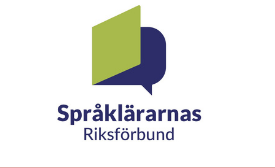 ANNONSPRISER och UTGIVNINGSPLAN fr.o.m. 1/7 2022I TEXT	(digitalt)								PRIS1/1 sida	(stående A4 210x297 mm)						7.200:-1/2 sida	(liggande A5 210x148 mm)					5.900:-Attraktiva sidor: sidan 2								             10.400:-baksidan									 9.000:-Helt uppslag:							             12.500:-Samtliga priser inkluderar fyrfärg.BANNER på hemsidan eller facebbook  (300x700 pixels)			2 veckor		2.000:-				 								1 månad		3.000:-	BANNER vid inloggning till Lingua					2 veckor		2.000:-									1 månad		3.000:-Liten annons   (200x200 pixels)						1 månad		1.500:-Annonser i Lingua berörs ej av mervärdes-/reklamskatt.Tekniska uppgifter: (digitalt)Helsida: stående A4 210x297 mmHalvsida: liggande A5 219x148 mmSENASTE DAG FÖR:		Utgivning		Bokning	Inlämning av manus Nr	          	Datum			   Datum	   	Datum1		ca 12 mars		   17 januari		31 januari2		ca 3 juni			   7 april			20 april3		ca 1 oktober		 ca 15 augusti	          ca	25 augusti4		ca 9 december		   17 oktober		28 oktober_________________________________________________________________________________________Upplysningar och annonsbokning:Birgitta Milbrink  		Epost: forlagskontakt@spraklararna.se  Annonsmaterial sänds tillMax Persson lingua@spraklararna.se 